                  Airport Inspection Security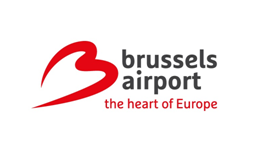 	VERTROUWELIJK	                  Gebouw 56 – Badgedienst                                                   Tel: 02/753.70.29                     FORMULIER 	Mail: badge@brusselsairport.be LUCHTHAVENIDENTIFICATIEBADGE in geval van:verlies, diefstal, functiewijziging en reactivatie              Het formulier in DRUKLETTERS invullen. 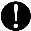 Gegevens badge gebruiker:Verloren badgeVerlies moet onmiddellijk gemeld worden aan de Badgedienst van Brussels Airport. Ter vervanging wordt een badge van bepaalde duur afgeleverd voor een periode van 1 - 5 dagen. Dit document dient ingevuld en ondertekend door één van de gemachtigdenbezorgd te worden aan de Badgedienst. De kosten zullen aangerekend worden en de waarborg wordt niet overgedragen.Gestolen badgeDiefstal moet onmiddellijk gemeld worden aan de Badgedienst van Brussels Airport en aan de Politie. Ter vervanging wordt een badge van bepaalde duur afgeleverd voor een periode van  1 - 5 dagen. Dit document dient ingevuld en ondertekend door één van de gemachtigden-  bezorgd te worden aan de Badgedienst samen met een afschrift van het aangifteformulier van diefstal, opgemaakt door de politiediensten. Er worden geen kosten aangerekend.Reactivatie luchthavenidentificatiebadgeAndere toegangen vereisen soms een andere badge (visueel gedeelte kan wijzigen)Nodige toegangen / extra informatie:  (vergelijkbaar profiel: collega met dezelfde functie):Onleesbare of onvolledig ingevulde formulieren worden niet behandeld door de badgedienstContractor: Subcontractor:Naam:Voornaam:Geboortedatum:Rijksregisternummer:Badgenummer:Datum verlies:Datum gestolen:Badgenummer:Datum reactivatie:FunctiewijzigingVorige functie:Nieuwe functie:Opgemaakt teop datum vanNaam & handtekening badge gebruiker,Naam & handtekening badge gebruiker,Naam & handtekening gemachtigde subcontractor,Naam & handtekening gemachtigde subcontractor,Naam & handtekening gemachtigde subcontractor,Naam & handtekening gemachtigde contractor,